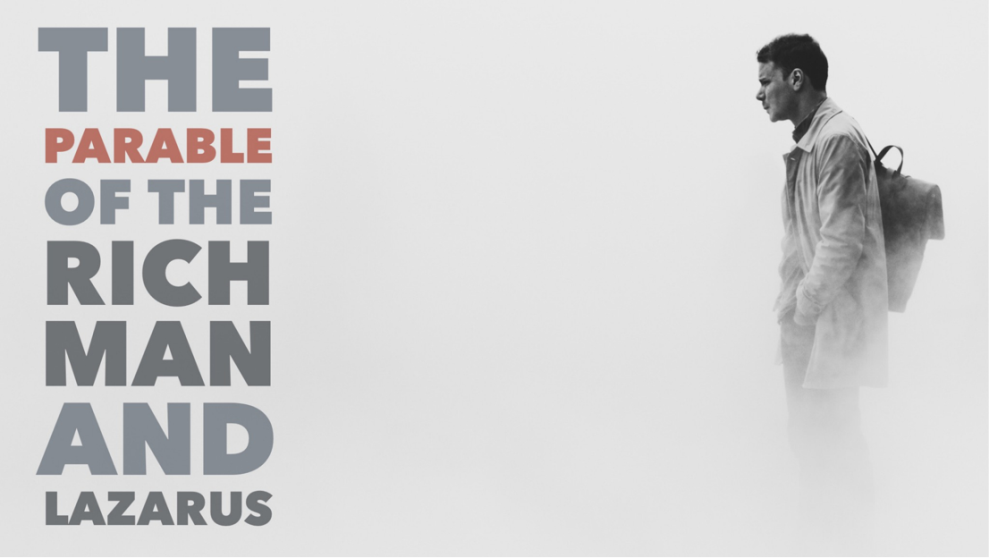 Luke 16:13-15 (NIV) 13 “No one can serve two masters. Either you will hate the one and love the other, or you will be devoted to the one and despise the other. You cannot serve both God and money.” 14 The Pharisees [the religious leaders of the day], who loved money, heard all this and were sneering at Jesus. 15 He said to them, “You are the ones who justify yourselves in the eyes of others, but God knows your hearts. What people value highly is detestable in God’s sight.Luke 16:19-31 (NIV)19 “There was a rich man who was dressed in purple and fine linen and lived in luxury every day. 20 At his gate was laid a beggar named Lazarus, covered with sores 21 and longing to eat what fell from the rich man’s table. Even the dogs came and licked his sores. 22 “The time came when the beggar died and the angels carried him to Abraham’s side. The rich man also died and was buried. 23 In Hades, where he was in torment, he looked up and saw Abraham far away, with Lazarus by his side. 24 So he called to him, ‘Father Abraham, have pity on me and send Lazarus to dip the tip of his finger in water and cool my tongue, because I am in agony in this fire.’ 25 “But Abraham replied, ‘Son, remember that in your lifetime you received your good things, while Lazarus received bad things, but now he is comforted here and you are in agony. 26 And besides all this, between us and you a great chasm has been set in place, so that those who want to go from here to you cannot,Luke 16:13-15 (NIV) 13 “No one can serve two masters. Either you will hate the one and love the other, or you will be devoted to the one and despise the other. You cannot serve both God and money.” 14 The Pharisees [the religious leaders of the day], who loved money, heard all this and were sneering at Jesus. 15 He said to them, “You are the ones who justify yourselves in the eyes of others, but God knows your hearts. What people value highly is detestable in God’s sight.Luke 16:19-31 (NIV)19 “There was a rich man who was dressed in purple and fine linen and lived in luxury every day. 20 At his gate was laid a beggar named Lazarus, covered with sores 21 and longing to eat what fell from the rich man’s table. Even the dogs came and licked his sores. 22 “The time came when the beggar died and the angels carried him to Abraham’s side. The rich man also died and was buried. 23 In Hades, where he was in torment, he looked up and saw Abraham far away, with Lazarus by his side. 24 So he called to him, ‘Father Abraham, have pity on me and send Lazarus to dip the tip of his finger in water and cool my tongue, because I am in agony in this fire.’ 25 “But Abraham replied, ‘Son, remember that in your lifetime you received your good things, while Lazarus received bad things, but now he is comforted here and you are in agony. 26 And besides all this, between us and you a great chasm has been set in place, so that those who want to go from here to you cannot, nor can anyone cross over from there to us.’ 27 “He answered, ‘Then I beg you, father, send Lazarus to my family,28 for I have five brothers. Let him warn them, so that they will not also come to this place of torment.’ 29 “Abraham replied, ‘They have Moses and the Prophets; let them listen to them.’ 30 “‘No, father Abraham,’ he said, ‘but if someone from the dead goes to them, they will repent.’ 31 “He said to him, ‘If they do not listen to Moses and the Prophets, they will not be convinced even if someone rises from the dead.’”John 14:6 (NIV)Jesus answered, “I am the way and the truth and the life. No one comes to the Father except through me.”Acts 4:12 (NIV)Salvation is found in no one else, for there is no other name under heaven given to mankind by which we must be saved.We learn from the wealthy man …The wealthy man __________ his _________ choiceThe wealthy man __________ his _________Discussion Questions:Why is it so difficult to serve God instead of money?The Pharisees identified with the rich man. Their assumptions about God’s values and priorities were wrong; how do we protect ourselves from that mistake?What does this passage teach us about God’s heart for the poor? In what ways does it impact how we should use our resources?What does Luke 16:31 say to you? How would you explain it to someone else?nor can anyone cross over from there to us.’ 27 “He answered, ‘Then I beg you, father, send Lazarus to my family,28 for I have five brothers. Let him warn them, so that they will not also come to this place of torment.’ 29 “Abraham replied, ‘They have Moses and the Prophets; let them listen to them.’ 30 “‘No, father Abraham,’ he said, ‘but if someone from the dead goes to them, they will repent.’ 31 “He said to him, ‘If they do not listen to Moses and the Prophets, they will not be convinced even if someone rises from the dead.’”John 14:6 (NIV)Jesus answered, “I am the way and the truth and the life. No one comes to the Father except through me.”Acts 4:12 (NIV)Salvation is found in no one else, for there is no other name under heaven given to mankind by which we must be saved.We learn from the wealthy man …The wealthy man __________ his _________ choiceThe wealthy man __________ his _________Discussion Questions:Why is it so difficult to serve God instead of money?The Pharisees identified with the rich man. Their assumptions about God’s values and priorities were wrong; how do we protect ourselves from that mistake?What does this passage teach us about God’s heart for the poor? In what ways does it impact how we should use our resources?What does Luke 16:31 say to you? How would you explain it to someone else?